Об утверждении Соглашенияо взаимодействии Исполнительного комитета Алексеевского муниципального района Республики Татарстан и Исполнительного комитета Большетиганского сельского поселения Алексеевского муниципального района Республики Татарстан по вопросам управления земельными участками, государственная собственность на которые не разграничена и которые расположены на территории сельского поселения, при наличии утвержденных правил землепользования и застройки Большетиганского поселенияВ соответствии со статьями 124, 125 и 421 Гражданского кодекса Российской Федерации, Уставом муниципального образования Совет Большетиганского сельского поселения решил:          1. Утвердить Соглашение о взаимодействии Исполнительного комитета Алексеевского муниципального района Республики Татарстан и Исполнительного комитета Большетиганского сельского поселения Алексеевского муниципального района Республики Татарстан по вопросам управления земельными участками, государственная собственность на которые не разграничена и которые расположены на территории сельского поселения, при наличии утвержденных правил землепользования и застройки Большетиганского поселения.2. Обнародовать настоящее решение на специально оборудованных информационных стендах, и разместить на официальном сайте Алексеевского муниципального района Портала муниципальных образований РТ в сети «Интернет».3. Контроль за исполнением настоящего решения оставляю за собой.Глава Большетиганскогосельского поселения	                                                            Р.А.Зарипов      ___________ В.К.Козонков                          ____________ Р.А.Зарипов      « 8 » июня 2015 года                                   « 8 » июня 2015 годаСОГЛАШЕНИЕ о взаимодействии Исполнительного комитета Алексеевского муниципального района Республики Татарстан и Исполнительного комитета Большетиганского сельского поселения Алексеевского муниципального района Республики Татарстан по вопросам управления земельными участками, государственная собственность на которые не разграничена и которые расположены на территории сельского поселения, при наличии утвержденных правил землепользования и застройки Большетиганского поселения	Исполнительный комитет Большетиганского сельского поселения Алексеевского муниципального района, именуемый в дальнейшем «Исполнительный комитет поселения», в лице руководителя Исполнительного комитета Большетиганского сельского поселения Алексеевского муниципального района Зарипова Рашада Абакировича, действующего на основании Устава, с одной стороны, и Исполнительный комитет Алексеевского муниципального района именуемый в дальнейшем «Исполнительный комитет района», в лице руководителя Исполнительного комитета Алексеевского муниципального района Гилязова Дамира Амировича, действующего на основании Устава, с другой стороны, в соответствии со статьями 124, 125 и 421 Гражданского кодекса Российской Федерации, заключили настоящее Соглашение о нижеследующем. Предмет и принципы соглашения	1.1. Настоящее соглашение определяет порядок взаимодействия Исполнительного комитета поселения и Исполнительного комитета района по вопросам управления земельными участками, государственная собственность на которые не разграничена и которые расположены на территории городского (сельского) поселения, при наличии утвержденных правил землепользования и застройки Большетиганского сельского поселения (далее – земельные участки).1.2. Настоящее Соглашение основано на следующих принципах:а) обеспечение интересов населения поселения, оказание содействия населению в осуществлении права на местное самоуправление; б) содействие эффективному развитию местного самоуправления на территории поселения;в) создание необходимых правовых, организационных условий для становления и развития местного самоуправления;г) самостоятельное осуществление Исполнительным комитетом поселения принадлежащих ему полномочий по принятию решений по распоряжению земельными участками;д) единство земельной политики;е) качественное оформление документов с учетом норм действующего законодательства. 2. Обязанности сторон2.1. Обязанности Исполнительного комитета района:2.1.1. осуществление действий, направленных на оказание содействия Исполнительному комитету поселения в вопросах управления земельными участками, в том числе:а) организация приема документов от физических и юридических лиц;б) организация в случае необходимости согласований подготавливаемых проектов решений и документов Исполнительного комитета поселения по вопросам распоряжения земельными участками с органами и учреждениями муниципального района, а также органами государственной власти;в) оказание помощи в подготовке проектов решений Исполнительного комитета поселения по вопросам распоряжения земельными участками в том числе: о предварительном согласовании предоставления земельного участка (в случаях установленных законом), предоставления в собственность, аренду, постоянное (бессрочное) пользование, выдаче разрешений на использование земельных участков без предоставления и установления сервитута, безвозмездное пользование и установления любых видов ограниченного пользования (сервитутов) или иных ограничений по использованию земель;г) оказание помощи в подготовке проектов договоров аренды, купли-продажи, безвозмездного пользования, ограниченного пользования (сервитута); д) оказание помощи в подготовке проектов решений (также проекта договора мены) при обмене земельного участка;	е) оказание помощи в подготовке проектов согласия на заключение соглашения о перераспределении земельных участков, решений об отказе в заключении соглашения о перераспределении земельных участков и соглашения о перераспределении земель и (или) земельных участков, государственная собственность на которые не разграничена;ж) оказание помощи в подготовке схемы  расположения земельного участка в  случаях, установленных законодательством, а также проекта решения органа местного самоуправления по ее утверждению;з) оказание помощи в подготовке проектов решений Исполнительного комитета поселения о переводе земельных участков из одной категории в другую (за исключением земель сельскохозяйственного назначения), об установлении вида разрешенного использования земельного участка, об изменении вида разрешенного использования земельного участка.и) оказание помощи в подготовке проектов решений, иных документов и в организации торгов по продаже земельных участков, а также торгов на право заключения договоров аренды и иных договоров, предусматривающих переход прав в отношении земельных участков;к) осуществление контроля за платежами за пользование земельными участками в пределах заключенных договоров и оказание помощи в подготовке претензий об уплате долга;л) осуществление учета и контроля за полнотой и своевременностью поступления отдельных видов неналоговых доходов,  связанных с распоряжением земельными участками, администрирование этих доходов и организация взаимодействия с территориальными отделами Управления федерального казначейства по Республике Татарстан;м) оказание помощи в обеспечении представления в органы государственной статистики отчетности по формам федерального статистического наблюдения;н) на основании доверенности представление интересов Исполнительного комитета поселения в организациях, собраниях кредиторов, судах общей юрисдикции, арбитражных судах по вопросам, определенным настоящим Соглашением;о) организация взаимодействия между органами государственной власти и муниципальными образованиями по вопросам, определенным настоящим Соглашением;п) регистрация на основании доверенности перехода права и права собственности на земельные участки и сделок в органах государственной регистрации;р) оказание помощи в подготовке заключений по согласованию местоположения границ земельного участка в случае выполнения соответствующих кадастровых работ, в результате которых уточняется местоположение границ земельного участка;с) оказание помощи в обеспечении государственной регистрации права сельских поселений  на земельные участки при разграничении государственной собственности на землю;2.1.2. обеспечение соблюдения законодательства Российской Федерации и Республики Татарстан при осуществлении действий, указанных в п. 2.1.1. настоящего Соглашения;2.1.3. предоставление по запросу Исполнительного комитета поселения необходимую информацию в отношении земельных участков;2.1.4. оказание консультативно-правовой помощи Исполнительному комитету поселения по вопросам, связанным с осуществлением органами местного самоуправления поселения полномочий, переданных им федеральными законами и законами Республики Татарстан;2.2. Обязанности Исполнительного комитета поселения:2.2.1. предоставление по запросу Исполнительного комитета района необходимых документов для подготовки проектов решений Исполнительного комитета поселения, договоров и соглашений;2.2.2. выдача Исполнительному комитету района, в случае необходимости доверенности на осуществление действий от имени Исполнительного комитета поселения в пределах полномочий настоящего соглашения;2.2.3. предоставление Исполнительному комитету района имеющейся земельно-кадастровой, землеустроительной и градостроительной документации, иных документов и предоставление имеющейся информации, необходимой для осуществления Исполнительным комитетом района действий, направленных на оказание содействия в подготовке проектов документов по управлению земельными участками;2.2.4. обеспечение информационно-справочным обслуживанием;2.2.5. своевременное подписание и регистрация подготовленных проектов решений по вопросам управления земельными участками.3. Срок действия и порядок прекращения действия Соглашения	3.1. Настоящее соглашение вступает в силу со дня его утверждения и действует в течение трех лет;3.2. Настоящее Соглашение прекращается досрочно по соглашению сторон.	3.3. Расторжение соглашения оформляется в письменной форме.3.4. Сторона, принявшая решение о расторжении досрочно настоящего Соглашения, направляет другой стороне уведомление за 30 дней до дня предполагаемого расторжения и проект соглашения о расторжении. Сторона, получившая уведомление и проект соглашения о расторжении обязана направить подписанное соглашение о расторжении или мотивированный отказ в течение 10 дней со дня получения.3.5. В случае если за один месяц до окончания срока действия настоящего Соглашения ни одна из сторон не заявит о его прекращении, Соглашение считается пролонгированным на тот же срок и на тех же условиях. 4. Ответственность сторон4.1. Стороны несут ответственность за неисполнение или ненадлежащее исполнение обязанностей, предусмотренных настоящим Соглашением в соответствии с действующим законодательством.5. Заключительные условия	5.1. По взаимному согласию Сторон или в соответствии с требованиями действующего законодательства в настоящее Соглашение в письменной форме могут быть внесены изменения и (или) дополнения.Изменения и дополнения к настоящему Соглашению оформляются дополнительным Соглашением сторон. 	5.2. Настоящее Соглашение составлено в 2 (двух) экземплярах, по одному экземпляру для каждой из Сторон, имеющих равную юридическую силу.5.3.  Все споры и разногласия, возникающие между сторонами при исполнении настоящего Соглашения, будут разрешаться путём переговоров.5.4. Вопросы, не урегулированные настоящим Соглашением, в том числе финансового обеспечения, регулируется отдельными актами муниципальных образований, Соглашениями, принятыми в соответствии с действующим законодательством. 6. Адреса сторон и другие сведенияСОВЕТ БОЛЬШЕТИГАНСКОГОСЕЛЬСКОГО ПОСЕЛЕНИЯАЛЕКСЕЕВСКОГО МУНИЦИПАЛЬНОГО РАЙОНАРЕСПУБЛИКИ ТАТАРСТАН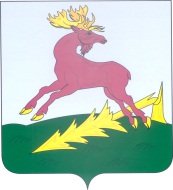 ТАТАРСТАН РЕСПУБЛИКАСЫАЛЕКСЕЕВСКМУНИЦИПАЛЬ РАЙОНЫНЫҢЗУР ТИГӘНӘЛЕ АВЫЛ ҖИРЛЕГЕ СОВЕТЫРЕШЕНИЕ15июня 2015г.с.Большие ТиганыКАРАР№ 106Утверждено Решением Алексеевского районного СоветаАлексеевскогомуниципального района Республики ТатарстанУтверждено Решением Совета Большетиганского сельского поселения Алексеевскогомуниципального районаИсполнительный комитет Большетиганского сельского поселения Алексеевскогомуниципального района РТАдрес: 422911, с.Большие Тиганы, ул.А.Баттала, дом 17ИНН-1605004901   ______________Р.А.ЗариповИсполнительный комитет Алексеевского муниципального района РТАдрес: 422900, пгт. Алексеевское,пл. Советская, д. 1;ИНН-       _______________Д.А.Гилязов